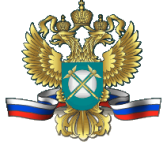 УПРАВЛЕНИЕ ФЕДЕРАЛЬНОЙ АНТИМОНОПОЛЬНОЙ СЛУЖБЫПО ТЮМЕНСКОЙ ОБЛАСТИ 	. Тюмень,  ул. Холодильная, 58а                                                          тел. 50-31-55РЕШЕНИЕ № Р12/222-0426.12.2012 г.                                                                                                      г. ТюменьКомиссия Управления Федеральной антимонопольной службы по Тюменской области по рассмотрению дел по признакам нарушения законодательства о рекламе в составе:при рассмотрении дела № Р12/222 по признакам нарушения законодательства Российской Федерации о рекламе по факту распространения рекламы финансовых услуг, в присутствии представителя ООО «Этажи» (адрес места нахождения: 625000, г. Тюмень, ул. Ленина, д. 38, корпус 1, офис 5, ИНН 720201001, ОГРН 1027200835661), в действиях которого усматриваются признаки нарушения законодательства о рекламе, в отсутствие представителя ООО «Стройинвест», (адрес места нахождения: 625000, г. Тюмень, ул. Герцена, 55, оф. 302, ИНН 720224033, ОГРН 1047200570120), уведомленного  надлежащим образом (почтовый идентификатор  62504856822293),УСТАНОВИЛА:Тюменским УФАС России в соответствии со статьей 33 Федерального закона от 13.03.2006 N 38-ФЗ «О рекламе» (далее Закон о рекламе), в рамках реализации полномочий антимонопольного органа по государственному надзору за соблюдением законодательства РФ о рекламе, выявлен факт размещения в рекламно-информационной газете «Недвижимость. Строительство для всех» на 28 странице № 35 (404) от 10.09.2012 г., на 30  странице № 36 (405) от 17.09.2012 г., на 26 странице № 40 (409) от 15.10.2012 г.  рекламы  под заголовком: « Я знаю, как сэкономить на ипотеке до 250 тысяч рублей*», следующего содержания: «Льготы по ипотеке: снижение процентной ставки, отмена комиссии от более 10 банков – партнеров. Покупаете с нами? Услуги ипотечного брокера – бесплатно! С нами 95% заявок – одобряются. Региональное агентство недвижимости Этажи * При сумме кредита в 2 млн. рублей с первоначальным взносом в 20 % и сроком на 15 лет * Программа кредитования банка «ВТБ 4» «Ипотека готовое жилье» с переменной процентной ставкой за пользование кредитом. В рамках данной программы можно получить кредит на приобретение готового жилья на срок до 50 лет при первоначальном взносе 20 % от стоимости приобретаемого объекта недвижимости. Переменная процентная ставка зависит от размера первоначального взноса и варьируется от 8,5 до 13,25% годовых в рублях РФ…….».Определением №Р12/222-01 по данному факту 30.10.2012 г. было возбуждено дело №Р12/222 о нарушении законодательства о рекламе, рассмотрение которого назначено на 23.11.2012 г.ООО «Стройинвест» в своих письменных пояснениях заявило, что нарушений в рекламе, опубликованной в рекламно-информационной газете «Недвижимость. Строительство для всех» в № 35 (404) от 10.09.2012 г.  на стр. 28,  в № 36 (406) от 17.09.2012 г. на стр. 30, в  № 40 (409) от 15.10.2012 г.  на стр. 26 нет. Представить платежные документы, подтверждающие факт оплаты услуг по договору № 095 (заключенному между ООО «Стройинвест» и ООО РАН «Этажи») не представляется возможным, т.к. ООО РАН «Этажи» оплату не произвело. ООО РАН «Этажи» в своих письменных пояснениях заявило, что нарушений в рекламе, опубликованной в рекламно-информационной газете «Недвижимость. Строительство для всех» в № 35 (404) от 10.09.2012 г. на стр. 28,  в № 36 (406) от 17.09.2012 г. на  стр. 30, в № 40 (409) от 15.10.2012 г. на стр. 26 нет. ООО РАН «Этажи» не занимается оказанием финансовых услуг. Документы, подтверждающие сотрудничество с  банками – партнерами, отсутствуют. Оплату по договору общество не производило. В ходе рассмотрения дела, состоявшегося 23.11.2012 г., представитель ООО Региональное агентство недвижимости «Этажи» пояснил, что общество не является рекламодателем рассматриваемой рекламы, т.к. ее разместило ООО «Этажи», которое является  самостоятельным хозяйствующим субъектом и заявил устное ходатайство о привлечении к участию в деле ООО «Этажи».В ходе рассмотрения дела, состоявшегося 23.11.2012 г., представитель ООО «Стройинвест» по доверенности  Малыхина Л.А. (доверенность б/н от 23.11.2012 г.) пояснила, что общество размещало  рассматриваемую рекламу в еженедельном информационном издании «Недвижимость. Строительство для всех» согласно договору № 095. Макеты рекламы с рекламодателем согласовывался,  но вся переписка велась  по электронной почте.  Определением № Р12/221-02, рассмотрение дела было отложено на 26.12.2012 г. в связи с необходимостью получения дополнительных доказательств и привлечения в качестве лица, в действиях которого содержатся признаки нарушения законодательства  о рекламе, ООО «Этажи».На рассмотрение дела, состоявшееся 26.12.2012 г. представитель лица, в действиях которого усматриваются признаки нарушения законодательства о рекламе - ООО «Стройинвест», не явился, общество уведомлено надлежащим образом, о чем свидетельствует почтовое уведомление 62504856822293. Истребованные определением документы представлены в срок. В соответствии с Правилами рассмотрения антимонопольным органом дел, возбужденных по признакам нарушения законодательства Российской Федерации о рекламе, рассмотрение  дела в отсутствии сторон возможно в случаях, если имеются данные об их своевременном извещении, о месте и времени рассмотрения дела  и если от них не поступило мотивированное ходатайство об отложении рассмотрения дела или указанное ходатайство не удовлетворенно антимонопольным органом.  Комиссией принято решение о рассмотрении дела в отсутствие представителя ООО «Стройинвест» - лица, в действиях которого усматриваются признаки нарушения законодательства о рекламе. Из представленных на рассмотрение дела, состоявшегося 26.12.2012 г., ООО «Стройинвест» письменных пояснений следует, что договоры о сотрудничестве с ООО «Этажи» и ООО РАН «Этажи» обществом не заключались. Документы, подтверждающие факт оплаты распространения рекламы отсутствуют. Переписки с ООО РАН «Этажи» не велось, т.к. заявителем на размещение рассматриваемой рекламы,  является ООО «Этажи»,  с которым велась только электронная переписка, не сохранившаяся до настоящего времени.Из представленных на рассмотрение дела, состоявшегося 26.12.2012 г., ООО РАН «Этажи» пояснений следует, что между обществом и ООО «Стройинвест» договоры о сотрудничестве  не заключались. Зарегистрированного товарного знака общество не имеет. Так же общество не имеет абонентского номера +7 (3452)51-22-22, не является владельцем сайта www.etagi.com и государственных сертификатов на оказание риэлтерских услуг не имеет.Из представленных на рассмотрение дела, состоявшегося 26.12.2012 г., ООО «Этажи» пояснений следует, что в рассматриваемой рекламе, опубликованной в рекламно-информационной газете «Недвижимость. Строительство для всех». В № 35 (404) от 10.09.2012 г. на странице 28, в № 36 (406) от 17.09.2012 г. на стр. 30, в № 40 (409) от 15.10.2012 г. на стр. 26, нарушений нет. В указанной рекламе рекламируется ипотечный кредит по кредитной программе банка ВТБ 24. Фраза в рекламе: «Я знаю, как сэкономить на ипотеке  до 250 тысяч рублей*»   имеет ссылку в виде звездочки – «*», внизу страницы имеется подробное описание ипотечного кредита, по которому можно сэкономить до 250 тысяч рублей. Реклама финансовой услуги содержит наименование организации ее предоставляющей – банк ВТБ 24, поэтому данная реклама не может быть признана не соответствующей ч. 1 ст. 28 ФЗ «О рекламе», т.к. содержит наименование организации, представляющей финансовую услугу. Также на указанных страницах имеется реклама, в которой говорится об услугах, предоставляемых ООО «Этажи», это помощь в покупке недвижимости и услуги ипотечного брокера, т.е. помощь в получении кредита. В ходе рассмотрения дела представитель ООО РАН «Этажи» свои доводы, изложенные в письменных пояснениях, поддержал в полном объеме. В ходе рассмотрения дела представитель ООО «Этажи» свои доводы, изложенные в письменных пояснениях, поддержал в полном объеме, нарушение части 1 статьи 28 и части 7 статьи 5 Закона о рекламе не признал и пояснил, что в рассматриваемой рекламе ипотека не является самостоятельным объектом рекламирования. Общество не оказывает финансовых услуг, предоставляя лишь услуги ипотечного брокера. Разработкой макета занималось ООО «Стройинвест», которому был направлен только текст рекламы, но макет ООО «Этажи» не утверждался. Рассмотрев материалы, представленные лицами, в действиях, которых содержатся признаки нарушения законодательства о рекламе, Комиссия пришла к следующим выводам.Согласно статье 3 Закона о рекламе, рекламой является информация, распространенная любым способом, в любой форме и с использованием любых средств, адресованная неопределенному кругу лиц и направленная на привлечение внимания к объекту рекламирования, формирование или поддержание интереса к нему и его продвижение на рынке;  объект рекламирования - товар, средства индивидуализации юридического лица и (или) товара, изготовитель или продавец товара, результаты интеллектуальной деятельности либо мероприятие (в том числе спортивное соревнование, концерт, конкурс, фестиваль, основанные на риске игры, пари), на привлечение внимания к которым направлена реклама; товар - продукт деятельности (в том числе работа, услуга), предназначенный для продажи, обмена или иного введения в оборот; ненадлежащая реклама - реклама, не соответствующая требованиям законодательства Российской Федерации. Таким образом, рассматриваемая информация является рекламой, поскольку отвечает всем требованиям, предъявляемым к рекламе.Рассматриваемая  реклама содержит следующие объекты рекламирования: услуги, оказываемые агентством недвижимости, ипотечное кредитование от более чем 10 банков-партнеров и информацию о кредите от ОАО «ВТБ 24». Законодательство о рекламе является составной частью антимонопольного законодательства. Соответственно, для положений Федерального закона «О рекламе» возможно применение понятий и терминов, установленных в Федеральном законе «О защите конкуренции».Однако необходимо учитывать, что Федеральный закон «О рекламе» является нормативным актом, содержащим нормы, специальные по отношению к положениям антимонопольного законодательства. Соответственно, в случае возможности применения к одним и тем же правоотношениям норм общего и специального законодательства, подлежат применению именно специальные нормы Федерального закона «О рекламе».Согласно пункту 2 статьи 4 Федерального закона  «О защите конкуренции» № 135-ФЗ от 26.07.2006 г. (далее - Закон о защите конкуренции), под финансовой услугой понимается банковская услуга, страховая услуга, услуга на рынке ценных бумаг, услуга по договору лизинга, а также услуга, оказываемая финансовой организацией и связанная с привлечением и (или) размещением денежных средств юридических и физических лиц.Таким образом, согласно Федеральному закону «О защите конкуренции» под финансовую услугу подпадают конкретные услуги, прямо указанные в данном определении, а также иные услуги, связанные с привлечением, размещением денежных средств, но только в случае, если они оказываются финансовой организацией. При этом перечень финансовых организаций содержится в пункте 6 статьи 4 Федерального закона «О защите конкуренции». Данный перечень является закрытым.При этом основным содержательным признаком отнесения той или иной услуги к финансовой, указанным в пункте 2 статьи 4 Закона о защите конкуренции, является существо осуществляемой деятельности – то есть привлечение или размещение денежных средств  физических и юридических лиц, либо одновременное привлечение и размещение таких денежных средств.Согласно части 1 статьи 819  ГК РФ, по кредитному договору банк или иная кредитная организация (кредитор) обязуются предоставить денежные средства (кредит) заемщику в размере и на условиях, предусмотренных договором, а заемщик обязуется возвратить полученную денежную сумму и уплатить проценты на нее.Согласно статьям 1,2,3 Федерального закона от 16.07.1998 г. № 102-ФЗ «Об ипотеке (залоге имущества)», ипотека представляет собой способ обеспечения обязательств – уплату залогодержателю основной суммы долга по кредитному договору или иному обеспечиваемому ипотекой обязательству полностью либо в части, предусмотренной договором об ипотеке.Принимая во внимание положение вышеуказанных норм и содержания рассматриваемой рекламы следует, что под ипотекой в рассматриваемом случае следует понимать долгосрочный ипотечный жилищный кредит – кредит или заем, предоставляемый банком (кредитной организацией) для приобретения жилья под залог приобретаемого жилья в качестве обеспечения обязательств.Согласно Международному кодексу рекламной практики под потребителем рекламы понимается «любое лицо, которому адресуется реклама или которого она сможет достичь, вне зависимости о того, является ли оно конечным потребителем, торгующим субъектом или пользователем».Таким образом, экономической целью размещения рекламы является продвижение и продажа товара (работ, услуг) оптовому покупателю и конечному потребителю. В  рассматриваемом  случае  из  содержания  спорной рекламы  следует,  что  она  адресована  неопределенному  кругу  лиц  и действительно  направлена как на  продвижение такого товара, как  услуги агентства  недвижимости,  так и возможность  получения ипотечного кредита на приобретение объекта недвижимости.  Таким образом, из  буквального  восприятия текста  рекламы следует,  что помимо  риэлторских услуг,  можно также  получить  услуги кредитования в различных банках  –  партнерах  агентства недвижимости.  Целью рассматриваемой рекламы является не только формирование и поддержание интереса потребителей лишь к одному объекту рекламирования – оказываемым ООО «Этажи» услугам, но и привлечение внимания потенциальных заемщиков к получению ипотечного кредита. Для граждан, потенциальных клиентов  ООО «Этажи», желающих приобрести квартиры, ипотека, это, прежде всего финансовая услуга, посредством которой возможно приобрести жилье, а не способ обеспечения исполнения обязательства.  Таким образом, рассматриваемая реклама является также рекламой финансовой услуги – кредита (ипотечного кредита).Согласно части 1 статьи 28 Закона о рекламе, реклама банковских и иных финансовых услуг должна содержать наименование или имя лица, оказывающего эти услуги (для юридического лица – наименование, для индивидуального предпринимателя – фамилию, имя, отчество).Указание соответствующего наименования организации, предоставляющей финансовые услуги, является одной из гарантий соблюдения информационного права потребителей.В силу ч. 1 ст. 54 ГК РФ юридическое лицо имеет свое наименование, содержащее указание на его организационно-правовую форму. Наименования некоммерческих организаций, а в предусмотренных законом случаях наименования коммерческих организаций должны содержать указание на характер деятельности юридического лица. Согласно  части 3 статьи 54 Гражданского Кодекса РФ, наименование  и место нахождения юридического лица указывается в учредительных документах.Согласно части 2 статьи 4 Федерального закона от 08.08.2001 г. № 129-ФЗ «О государственной регистрации юридических лиц и индивидуальных предпринимателях» (далее – Закон о государственной регистрации юридических лиц и индивидуальных предпринимателях), ведение государственных реестров осуществляется регистрирующим органом в порядке, установленном Правительством РФ уполномоченным Федеральным органом исполнительной власти.Согласно части 8  статьи 6 Закон о государственной регистрации юридических лиц и индивидуальных предпринимателях, сведения о государственной регистрации размещаются на официальном сайте регистрирующего органа в сети Интернет.Согласно пункту 3 Правил ведения государственного реестра юридических лиц и предоставления, содержащихся в нем сведений, утвержденных Постановлением Правительства РФ от 19.06.2002 г. № 438 «О государственном реестре юридических лиц», государственный реестр юридических лиц ведется Федеральной налоговой службой и территориальными органами. В Едином государственном реестре юридических лиц содержатся сведения о юридических лицах и индивидуальных предпринимателях, в отношении которых представлены документы для государственной регистрации, в том числе для государственной регистрации изменений, вносимых в учредительные документы юридического лица, и внесения изменений в сведения о юридическом лице. Так согласно выписке из ЕГРЮЛ, размещенной на официальном сайте  Федеральной налоговой службы в сети интернет по адресу:  http://egrul.nalog.ru/ -  ВТБ 24 - это Закрытое акционерное общество (ЗАО) Банк ВТБ24, ИНН 7710353606, ОГРН 1027739207462, адрес места нахождения: 125 284, г. Москва, Хорошавское шоссе, 12 «а». При указании в рекламе информации о предоставлении кредита без указания наименования финансовой организации или банка, будут нарушаться требования части 1 статьи 28 Закона о рекламе. Комиссия, исследовав материалы дела, оценив рекламную информацию, пришла к выводу, что в вышеуказанной рекламе отсутствуют наименования юридических лиц, оказывающих финансовые услуги, поскольку отсутствует информация о наименовании банков-партнеров и информация об организационно-правовой форме ОАО Банк «ВТБ24», так как наименование обозначенного юридического лица указано не полностью, восприняться в силу своего исполнения потребителем не может, следовательно, реклама не содержит информации об организационно-правовой форме, наименовании юридических лиц, оказывающего финансовые услуги, следовательно, противоречит части 1 статьи 28 Закона о рекламе.Требования части 1 статьи 28 Закона о рекламе корреспондирует с нормой части 7 статьи 5 Закона о рекламе, в соответствии с которой не допускается реклама, в которой отсутствует часть существенной информации о рекламируемом товаре, об условиях его приобретения или использования, если при этом искажается смысл информации, и вводятся в заблуждение потребители рекламы.Вместе с тем, отсутствие в тексте рассматриваемой рекламы сведений о лицах, оказывающих финансовые услуги, искажает смысл информации. Включение в рассматриваемую рекламу фразы: «Льготы по ипотеке: снижение процентной ставки, отмена комиссии от более 10 банков партнеров» формирует у потребителя представление о том, что услуги ипотечного кредитования оказываются не только ЗАО Банк «ВТБ24», но и иными банками-партнерами агентства недвижимости. При этом, включение в рекламный текст фразы «Льготы по ипотеке» и названия банка «ВТБ 24» не дает потребителям рекламы верного, соответствующего действительности представления о лицах, предоставляющих ипотечные кредиты, а отсюда и об условиях ипотечного кредитования, а отсутствие   данной информации вводит потенциальных клиентов в заблуждение.О факте рекламирования обществом и финансовой услуги свидетельствуют такие документы как: соглашение между ООО «Этажи» и ЗАО Банк «ВТБ24» о намерениях установить  сотрудничество № 832 от 20.11.2009 г., диплом о признании  ООО «Этажи» стратегическим партнером ОАО «Ханты-Мансийский банк»,  диплом ОАО «Запсибкомбанк»  почетного риэлтора за активность и успехи в сотрудничестве  на  рынке ипотечного кредитования, Диплом ОАО «Сбербанк России»,  соглашение о сотрудничестве с ОАО «Сибирский банк развития» от 27.12.2011 г. № 2/2011, соглашение о сотрудничестве с ОАО КБ «Стройкредит» № 1 от 05.09.2011 г., соглашение о сотрудничестве с ОАО «Собинбанк» от 11.05.2012 г., соглашение о сотрудничестве в сфере ипотечного кредитования № 011/5454 от 23.08.2010 г., договор о сотрудничестве с ОАО  «АК Барс», которые регламентируют правоотношения  между агентством недвижимости и кредитными организациями, целью данных документов является продвижение услуги ипотечного кредитования.Кроме того, само содержание спорной рекламы подтверждает ее направленность на привлечение внимания  потенциальных заемщиков именно  к получению ипотечного кредита на приведенных в рекламном объявлении условиях на  приобретение объекта недвижимости. Таким образом, в рекламе заявлено не конкурентное  преимущество общества в сфере оказания риэлторских услуг на рынке недвижимости, а предложены также и услуги ипотечного кредитования.Таким образом, рассматриваемая реклама направлена на формирование у потребителей желания воспользоваться предоставляемой услугой. В таком случае, существенной является не только  информация, привлекательная для  потребителя, но и информация, способная обмануть ожидания, сформированные у потребителя такой рекламой. Поэтому отсутствие  в рекламе части существенной информации, в том числе о лице, предоставляющем финансовую  услугу, приводит к искажению смысла  рекламы и способствует введению в заблуждение потребителей, имеющих намерение воспользоваться рекламируемым ипотечным кредитом, относительно кредитных отношений и лиц, представляющих услуги в области ипотечного кредитования, что нарушает требования части 7 статьи 5 Закона о рекламе.Таким образом, рассматриваемая  реклама не  соответствует  требованиям части 7 статьи 5 Закона о рекламе, в связи с тем, что информация о лице, оказывающем финансовые услуги, является существенной,  поскольку определяет выбор потребителя.Согласно договору № 095 от 01.05.2012 г. о размещении рекламно-информационных материалов,  ООО «Стройинвест» является  издателем, а ООО «Этажи» является рекламодателем.Согласно пункту 2.2.1 указанного выше договора, рекламодатель принимает на себя выполнение следующих обязательств: утверждает программу работ по размещению рекламно-информационных  материалов,  оригинал-макетов рекламы, если  изготовление макета не проводится силами самого рекламодателя; если изготовление макета производится силами самого рекламодателя, последний предоставляет Издателю утвержденные оригинал-макеты, другие исходные материалы, необходимые для  публикаций рекламных материалов, не  позднее, чем за 2 (два) рабочих дня до сдачи тиража газеты в печать. Согласно пункту 5 статьи 3 Закона о рекламе, рекламодатель – изготовитель или продавец товара либо иное определившее объект рекламирования  и (или) содержания  лицо. Согласно письменным пояснениям ООО «Этажи», текст рекламы был предоставлен  обществом  и размещался на  основании договора о размещении рекламно-информационных материалов. Таким образом, ООО «Этажи» является лицом, самостоятельно определившим объект  рекламирования, т.е., рекламодателем. Согласно пункту 7 статьи 3 Закона о рекламе, рекламораспространитель – лицо, осуществляющее  распространение рекламы любым способом, в любой форме и с использованием любых средств.Таким образом, ООО «Стройинвест», является рекламораспространителем, поскольку осуществляет распространение рассматриваемой рекламы в еженедельной рекламно-информационной газете «Недвижимость. Строительство для Всех».В соответствии с частями 6 – 7  статьи 38 Закона о рекламе ответственность за нарушение требований, установленных частью 1 статьи 28 Закона о рекламе, несет как рекламодатель, так  и  рекламораспространитель.Согласно материалам дела Р12/221, ООО Региональное агентство недвижимости «Этажи» не является ни рекламодателем,  ни рекламораспространителем, а, следовательно, ответственность за рассматриваемое  нарушение законодательства о рекламе не несет.В соответствии с часть 6 статью 38 Закона о рекламе, ответственность за нарушение требований, установленных частью 7 статьи 5 Закона о рекламе, несет рекламодатель.  Согласно  части 4 статьи 38 Закона о рекламе нарушение рекламодателями, рекламопроизводителями, рекламораспространителями законодательства Российской Федерации о рекламе влечет за собой ответственность в  соответствии с законодательством Российской Федерации об административных правонарушениях.Руководствуясь частью 2 пункта 1 статьи 33, частью 1 статьи 36 Федерального закона «О рекламе» и в  соответствии с пунктами 37-42 Правил рассмотрения антимонопольным органом дел, возбужденных по признакам нарушения законодательства Российской Федерации о рекламе, Комиссия РЕШИЛА:1. Признать рекламу, размещенную в рекламно-информационной газете «Недвижимость. Строительство для всех» на 28 странице № 35 (404) от 10.09.2012 г., на 30  странице № 36 (405) от 17.09.2012 г., на 26 странице № 40 (409) от 15.10.2012 г.  рекламы под заголовком: « Я знаю, как сэкономить на ипотеке до 250 тысяч рублей*», следующего содержания: «Льготы по ипотеке: снижение процентной ставки, отмена комиссии от более 10 банков – партнеров. Покупаете с нами? Услуги ипотечного брокера – бесплатно! С нами 95% заявок – одобряются. Региональное агентство недвижимости Этажи * При сумме кредита в 2 млн. рублей с первоначальным взносом в 20 % и сроком на 15 лет * Программа кредитования банка «ВТБ 24» «Ипотека готовое жилье» с переменной процентной ставкой за пользование кредитом. В рамках данной программы можно получить кредит на приобретение готового жилья на срок до 50 лет при первоначальном взносе 20 % от стоимости приобретаемого объекта недвижимости. Переменная процентная ставка зависит от размера первоначального взноса и варьируется от 8,5 до 13,25% годовых в рублях РФ…….», ООО «Этажи», ненадлежащей, поскольку в ней нарушены требования части 7 статьи 5 и части 1 статьи 28 Федерального закона от 13.03.06 №  38-ФЗ «О рекламе».2. Выдать ООО «Этажи» и ООО «Стройинвест» предписание об устранении нарушения законодательства о рекламе.  3.Передать материалы дела уполномоченному должностному лицу Тюменского УФАС России для возбуждения дела об административном правонарушении, предусмотренном статьей 14.3 Кодекса Российской Федерации об административных правонарушениях.Решение изготовлено в полном объеме 16.01.2013 года. Решение может быть обжаловано в арбитражный суд в порядке, предусмотренном статьей 198 Арбитражного процессуального кодекса Российской Федерации.Председатель комиссии:Члены комиссии:Председатель Комиссии:Поткина И.В.-  заместитель руководителя управления;       Члены  Комиссии:Баусова Е.В.Огнева Е.Н.-  главный специалист-эксперт отдела КСЗ; - ведущий специалист-эксперт отдела КСЗ,